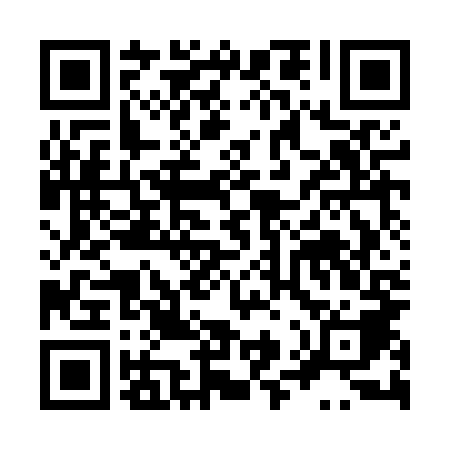 Ramadan times for Wiechutki, PolandMon 11 Mar 2024 - Wed 10 Apr 2024High Latitude Method: Angle Based RulePrayer Calculation Method: Muslim World LeagueAsar Calculation Method: HanafiPrayer times provided by https://www.salahtimes.comDateDayFajrSuhurSunriseDhuhrAsrIftarMaghribIsha11Mon4:164:166:0711:553:485:435:437:2812Tue4:134:136:0511:553:495:455:457:3013Wed4:114:116:0311:543:515:475:477:3214Thu4:084:086:0111:543:525:485:487:3415Fri4:064:065:5811:543:535:505:507:3616Sat4:034:035:5611:533:555:525:527:3817Sun4:014:015:5411:533:565:545:547:4018Mon3:583:585:5111:533:585:555:557:4219Tue3:563:565:4911:533:595:575:577:4420Wed3:533:535:4711:524:005:595:597:4621Thu3:503:505:4511:524:026:006:007:4822Fri3:483:485:4211:524:036:026:027:5023Sat3:453:455:4011:514:046:046:047:5224Sun3:433:435:3811:514:066:056:057:5425Mon3:403:405:3511:514:076:076:077:5626Tue3:373:375:3311:504:086:096:097:5827Wed3:343:345:3111:504:096:106:108:0028Thu3:323:325:2911:504:116:126:128:0229Fri3:293:295:2611:504:126:146:148:0430Sat3:263:265:2411:494:136:166:168:0631Sun4:234:236:2212:495:147:177:179:081Mon4:214:216:1912:495:167:197:199:102Tue4:184:186:1712:485:177:217:219:133Wed4:154:156:1512:485:187:227:229:154Thu4:124:126:1312:485:197:247:249:175Fri4:094:096:1012:475:217:267:269:196Sat4:064:066:0812:475:227:277:279:227Sun4:034:036:0612:475:237:297:299:248Mon4:004:006:0412:475:247:317:319:269Tue3:573:576:0112:465:257:327:329:2910Wed3:543:545:5912:465:267:347:349:31